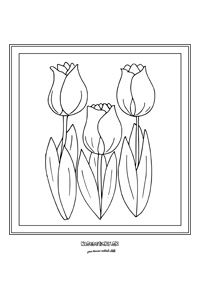 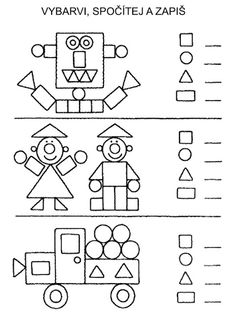 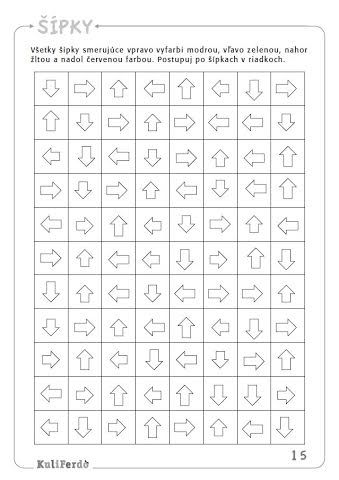 4Vystrihni obrázky a nalep ich správne do štvorčeka podľa farby a tvaru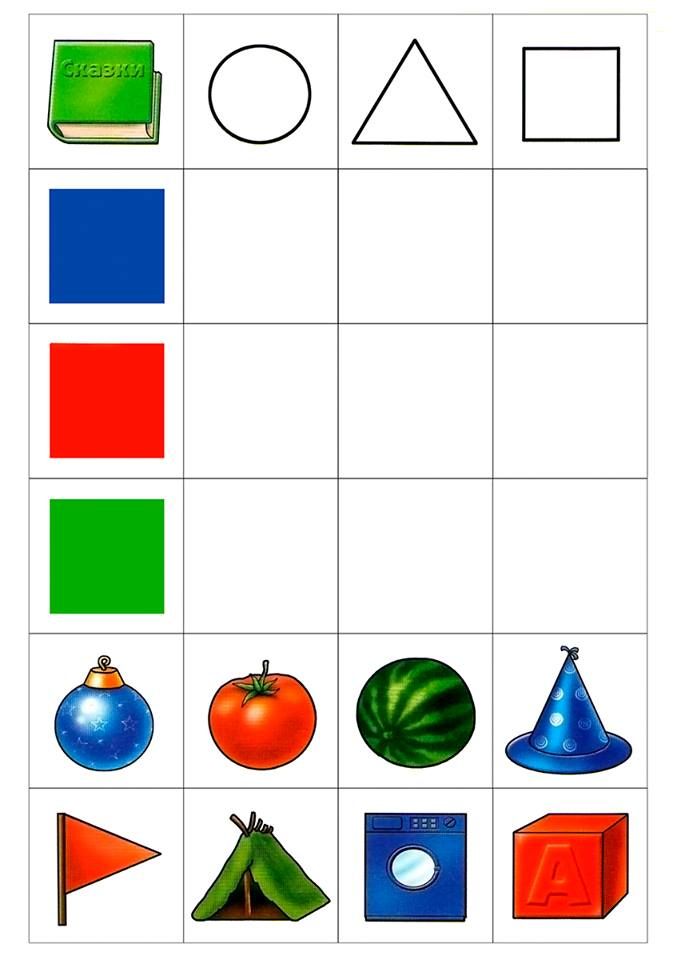 Vystrihni farebné šípky a nalep ich správne do štvorčeka podľa farby a smeru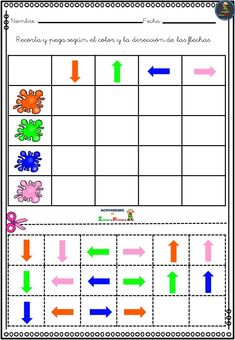 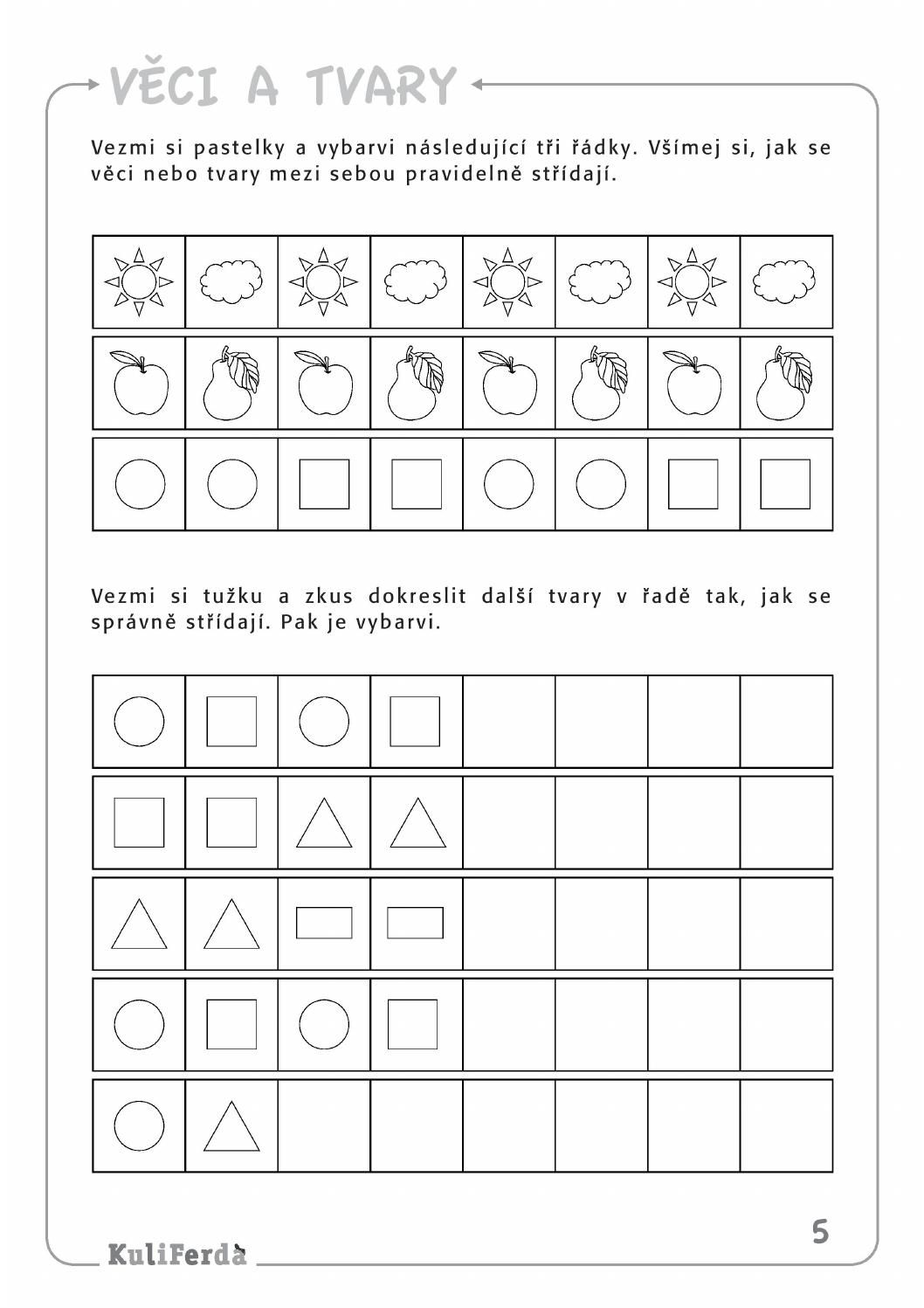 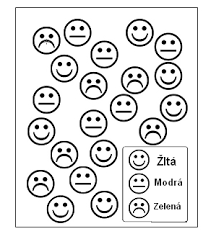 